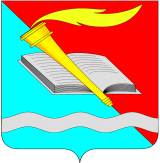 РОССИЙСКАЯ ФЕДЕРАЦИЯСОВЕТ ФУРМАНОВСКОГО МУНИЦИПАЛЬНОГО РАЙОНАСЕДЬМОГО СОЗЫВАИВАНОВСКОЙ ОБЛАСТИРЕШЕНИЕот 30 января 2020 года                                                                                                         № 4г. Фурманов   Об утверждении Порядка предоставления субсидий и Порядка предоставления иных межбюджетных трансфертов бюджетам поселений Фурмановского муниципального района из бюджета Фурмановского муниципального районаВ соответствии со статьями 142.3 и 142.4 Бюджетного кодекса Российской Федерации, Федеральным законом от 06.10.2003 № 131-ФЗ «Об общих принципах организации местного самоуправления в Российской Федерации», законом Ивановской области от 16.12.2019 №72-ОЗ «О межбюджетных отношениях в Ивановской области», Совет Фурмановского муниципального района РЕШИЛ:1. Утвердить Порядок предоставления субсидий бюджетам поселений Фурмановского муниципального района из бюджета Фурмановского муниципального района в соответствии с Положением № 1.2. Утвердить Порядок предоставления иных межбюджетных трансфертов бюджетам поселений Фурмановского муниципального района из бюджета Фурмановского муниципального района в соответствии с Положением № 2.3. Считать утратившим силу Решение Совета Фурмановского муниципального района от 19.12.2018 №120 «Об утверждении Порядка предоставления и расходования иных межбюджетных трансфертов бюджетам поселений Фурмановского муниципального района из бюджета Фурмановского муниципального района».4. Настоящее Решение вступает в силу со дня его подписания и распространяется на правоотношения, возникшие с 1 января 2020 года.5. Опубликовать Решение в "Вестнике администрации Фурмановского муниципального района и Совета Фурмановского муниципального района" и разместить на официальном сайте Администрации Фурмановского муниципального района (www.furmanov.su) в информационно-телекоммуникационной сети «Интернет».	6. Возложить контроль за исполнением Решения на постоянную комиссию Совета Фурмановского муниципального района по вопросам бюджета и финансов.Глава Фурмановского муниципального района                                                                                    Р.А.СоловьевПредседатель СоветаФурмановского муниципального района                                                       Г.В.Жаренова    Приложение N 1                                               к Решению Совета Фурмановского                                               муниципального района                                               от 30.01.2020 г. N 4Порядок предоставления субсидий бюджетам поселений Фурмановского муниципального района из бюджета Фурмановского муниципального района  1. Настоящий Порядок определяет цели и условия предоставления и расходования субсидий бюджетам городского и сельских поселений Фурмановского муниципального района (далее – поселения) из бюджета Фурмановского муниципального района (далее – районный бюджет).	Настоящий Порядок применяется в отношении субсидий, предоставляемых в рамках муниципальных программ Фурмановского  муниципального района, в рамках непрограммных направлений деятельности органов местного самоуправления Фурмановского муниципального района.   2. Субсидии бюджетам поселений (далее – субсидии) предоставляются за счет средств районного бюджета на софинансирование расходных обязательств поселений, возникающих при выполнении органами местного самоуправления поселений полномочий по решению вопросов местного значения.  3. Решение о предоставлении субсидий бюджетам поселений из бюджета района принимается Советом Фурмановского муниципального района.Общий размер субсидий и распределение общего размера субсидий между бюджетами поселений, входящих в состав Фурмановского муниципального района, утверждается решением Совета Фурмановского муниципального района о бюджете на очередной финансовый год и на плановый период.	4. Администрация Фурмановского муниципального района в отношении каждого вида субсидий разрабатывает порядок предоставления и распределения субсидий бюджетам поселений (далее - Порядок предоставления субсидий).	5. Порядки предоставления субсидий должны содержать следующие положения:	а) целевое назначение субсидий;	б) условия предоставления и расходования субсидий;	в) критерии отбора поселений для предоставления субсидий;	г) методику расчета и (или) распределения субсидий между поселениями (за исключением субсидий на выполнение мероприятий по реализации наказов избирателей по избирательным округам Фурмановского муниципального района).	При распределении субсидий на конкурсной основе указываются порядок отбора, критерии, диапазон оценки критериев и (или) характеристики предельных значений диапазона оценки.	Распределение субсидий на выполнение мероприятий по реализации наказов избирателей по избирательным округам Фурмановского муниципального района осуществляется в соответствии с решениями Совета Фурмановского муниципального района о районном  бюджете и об утверждении плана мероприятий по реализации наказов избирателей по избирательным округам Фурмановского муниципального района;	д) порядок оценки эффективности использования субсидий и (или) перечень мероприятий, на реализацию которых предоставляется субсидия; 	е) сроки и порядок представления отчетности об исполнении условий предоставления и расходования субсидий;	ж) основания и порядок применения мер финансовой ответственности к органам местного самоуправления поселений при невыполнении ими условий предоставления и расходования субсидий.	6. Целевое назначение субсидий, предоставляемых в рамках муниципальных программ Фурмановского муниципального района на софинансирование мероприятий, реализуемых за счет средств бюджетов поселений, определяется исходя из целей муниципальной программы Фурмановского муниципального района.	Целевое назначение субсидий, предоставляемых в рамках непрограммных направлений деятельности органов местного самоуправления Фурмановского муниципального района, определяется постановлениями администрации Фурмановского муниципального района исходя из расходных обязательств поселений, на софинансирование которых предусмотрены субсидии.	7. В качестве условий предоставления и расходования субсидий порядками предоставления субсидий предусматриваются:	а) наличие правовых актов поселений, утверждающих перечень мероприятий, в целях софинансирования которых предоставляются субсидии;	б) наличие в бюджете поселения бюджетных ассигнований на исполнение расходного обязательства поселения, софинансирование которого осуществляется из районного бюджета.	Доля расходов районного бюджета в финансовом обеспечении соответствующих расходных обязательств не должна превышать 99%;	в) заключение соглашения о предоставлении субсидии в соответствии с пунктом 8 настоящего порядка; 	г) иные условия, определенные заключенными соглашениями.	8. Предоставление субсидий осуществляется на основании Соглашения о предоставлении субсидии (далее - Соглашение).	 Формы Соглашения и дополнительных соглашений к Соглашению утверждаются администрацией Фурмановского муниципального района. Соглашение и дополнительные соглашения к Соглашению заключаются в соответствии с указанными формами.	9. Субсидии бюджетам поселений из бюджета района предоставляются при условии соблюдения органами местного самоуправления поселений бюджетного и налогового законодательства Российской Федерации, нормативных правовых актов Ивановской области и Фурмановского муниципального района.	10. Субсидии, не использованные поселением в текущем году, подлежат возврату в бюджет Фурмановского муниципального района в установленном порядке.                                               Приложение N 2                                               к Решению Совета Фурмановского                                               муниципального района                                               от 30.01.2020 г.  N 4Порядок предоставления иных межбюджетных трансфертов бюджетам поселений Фурмановского муниципального района из бюджета Фурмановского муниципального района1. Настоящий Порядок разработан в соответствии с требованиями Бюджетного кодекса Российской Федерации, закона Ивановской области от 16.12.2019  № 72-ОЗ «О межбюджетных отношениях в Ивановской области» и устанавливает случаи и порядок предоставления  иных межбюджетных трансфертов бюджетам поселений Фурмановского муниципального района (далее - бюджеты поселений) из бюджета Фурмановского муниципального района (далее – районный бюджет).2. Иные межбюджетные трансферты бюджетам поселений из районного бюджета предоставляются на осуществление части полномочий по решению вопросов местного значения Фурмановского муниципального района при их передаче на уровень поселений (далее – иные межбюджетные трансферты) в соответствии с заключенными соглашениями.Решение о передаче полномочий по решению вопросов местного значения Фурмановского муниципального района поселениям Фурмановского муниципального района принимается Советом Фурмановского муниципального района.3. Предоставление иных межбюджетных трансфертов бюджетам поселений из районного бюджета осуществляется за счет собственных доходов, источников финансирования дефицита районного бюджета, а также субсидий из бюджета Ивановской области.4. Иные межбюджетные трансферты бюджетам поселений из районного бюджета предоставляются при условии соблюдения органами местного самоуправления поселений бюджетного и налогового законодательства Российской Федерации, нормативных правовых актов Ивановской области и Фурмановского муниципального района.5. Общий размер межбюджетных трансфертов, предоставляемых бюджетам поселений и распределение общего размера межбюджетных трансфертов между бюджетами поселений, входящих в состав Фурмановского муниципального района, утверждается решением Совета Фурмановского муниципального района о бюджете на очередной финансовый год и на плановый период.6. Расчет иных межбюджетных трансфертов бюджетам поселений из бюджета района осуществляется в соответствии с методикой распределения и (или) порядком предоставления иных межбюджетных трансфертов, утвержденными постановлением администрации Фурмановского муниципального района.	7. Предоставление иных межбюджетных трансфертов осуществляется на основании Соглашения о предоставлении иных межбюджетных трансфертов между органами местного самоуправления Фурмановского муниципального района и органами местного самоуправления поселений Фурмановского муниципального района (далее – Соглашение), которое должно соответствовать требованиям Положения о порядке заключения соглашений между органами местного самоуправления Фурмановского муниципального района и органами местного самоуправления поселений, входящих в его состав, утвержденного Советом Фурмановского муниципального района;	 Указанные соглашения заключаются на определенный срок, содержат положения, устанавливающие основания и порядок прекращения их действия, в том числе досрочного, порядок определения ежегодного объема иных межбюджетных трансфертов, необходимых для осуществления передаваемых полномочий, а также предусматривают финансовые санкции за неисполнение соглашений.	8. Иные межбюджетные трансферты носят целевой характер и расходуются в порядках, установленных администрацией Фурмановского муниципального района	9. Иные межбюджетные трансферты, не использованные поселением в текущем финансовом году, подлежат возврату в бюджет Фурмановского муниципального района в установленном порядке.